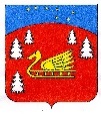 Администрация муниципального образования Красноозерное сельское поселение муниципального образования Приозерский муниципальный район Ленинградской областиП О С Т А Н О В Л Е Н И Е«23»  июня 2022 года                                    № 161В соответствии с  Федеральными законами от 06.10.2003 года № 131-ФЗ  «Об общих принципах организации местного самоуправления в Российской Федерации», от 24 июля 2007 года № 209-ФЗ «О развитии малого и среднего предпринимательства в Российской Федерации»,  областными законами от 28 декабря 2018 года № 147–ОЗ «О старостах сельских населенных пунктов Ленинградской области и содействии участию населения в осуществлении местного самоуправления в иных формах на частях территорий муниципального образования Ленинградской области», от 15.01.2018г. № 3-ОЗ «О содействию участии населения в осуществлении местного самоуправления в иных формах на территориях административных центров и городских поселков муниципальных образований Ленинградской области», руководствуясь Уставом администрация муниципального образования Красноозерное сельское поселение муниципального образования Приозерский муниципальный район Ленинградской областиПостановляет:Внести изменения в муниципальную  программу «Устойчивое общественное развитие в муниципальном образовании Красноозерное сельское поселение  муниципального образования Приозерский муниципальный район Ленинградской области на 2022-2024 годы». (в редакции постановления от 30.03.2022г. № 52).Начальнику отдела экономики и финансов администрации МО Красноозерное сельское поселение при формировании среднесрочного финансового плана МО Красноозерное сельское поселение на 2022-2024гг. предусматривать ассигнования на «Устойчивое общественное развитие в муниципальном образовании Красноозерное сельское поселение  муниципального образования Приозерский муниципальный район Ленинградской области на 2022-2024 годы».3.Настоящее постановление подлежит официальному опубликованию.4.Контроль за выполнением постановления оставляю за собой. Глава администрации                                                                                            А.В. РыбакИсп. Копецкий  М.В. 67-493РАЗОСЛАНО: Дело-2, КФ-1,Ленинформбюро-1, Прокуратура-1	